Område:		Staldbakkerne, Randbøl HedeMødested/Parkering:	Offentlig P-plads i krydset Bøgvadvej/Sønder AlmstokvejMødetid:	Kl. 10.30Terrænbeskrivelse:	Åbne områder med lyng og spredt bevoksning. Flere bakkepartier med mange detaljer.Medbring:	Kompas, SI-brik (kan lånes), skriveredskab	Service:	Der er et offentligt toilet ved parkering.Ingen bademulighed.Tilmelding:		Tilmelding skal ske via O-service senest mandag d. 2. september. Eget Sportident-briknummer skal oplyses ved tilmeldingen.Kurset er åbent for alle – ikke kun voksne (trods navnet )Program: 	10.30: Velkomst og introduktion	10.45: Kurveundervisning og træning – 4 stationer a ca. 15 minutter	12.00: Afslutning og spisningForplejning:	Medbring selv madpakke og drikkevarer.Startafgift:		Deltagelse er gratis.BEMÆRK:	Om eftermiddagen – med start fra kl. 13 – arrangeres en mellem-distance i Frederikshåb Midt med stævneplads lige ved siden af parkeringspladsen.Information:	Per Eg Pedersen, tlf. 20837456Særlige forhold:	I tilfælde af meget dårlig vejrudsigt forbeholder vi os ret til aflysning/udsættelse af kurset.IndbydelseKolding OK indbyder til Voksenkursus - kurveorientering - lørdag den 7. september 2019 i Frederikshåb/Randbøl Hede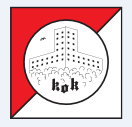 